(USE CAPITAL LETTERS)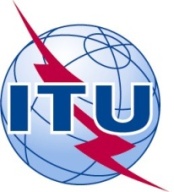 ITU-AICTO Regional Workshop on“Policy Advocacy on Data Privacy & Security”Tunis, Tunisia, 5-6 December 2016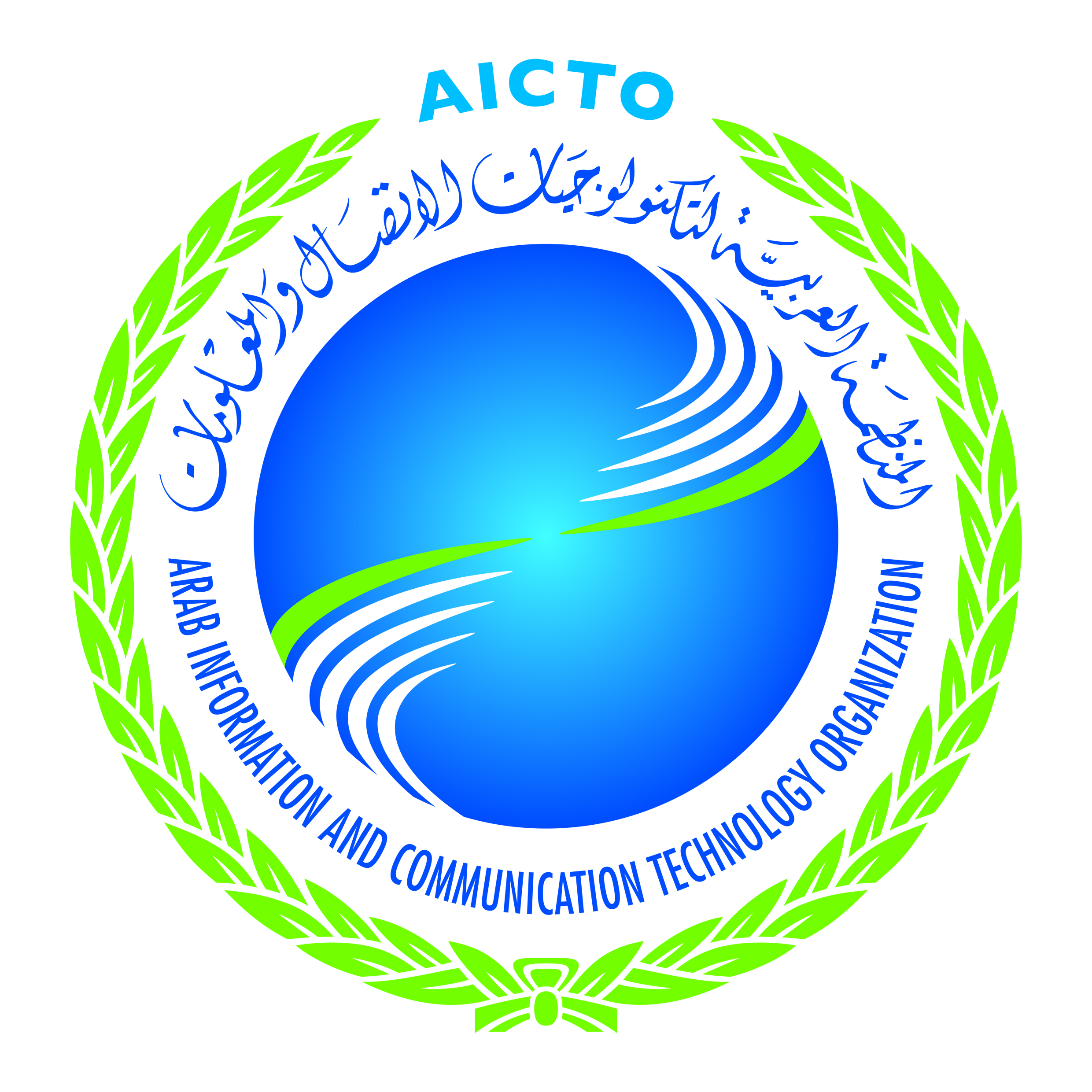 HOTEL RESERVATION FORM(to be submitted before 1 December 2016)1.	 Mr. / Mrs.						(Family name)	(First name)2. Country :3. Address :4. Tel.:__________________ Fax:  	__________________	 E-mail : 	5. Specify name of hotel  ______	    Hotel Fax No. ______	    Booking of a single room    Booking of a double room    from 	 to 	    for 	nights6. Arrival Date :	Day: _____________	             Time : _________________ 	Flight No. : ________________7. Departure date :		Day : ____________	Time : _________________ 	Flight No. : _______________	Date :			Signature :		To be returned before 01/12/2016,	to:		cc: the hotel choosenAICTO - Tunisia Tel:  +216 71 284 187Fax: +216 71 846 865E-mail: s.trimech@aicto.org